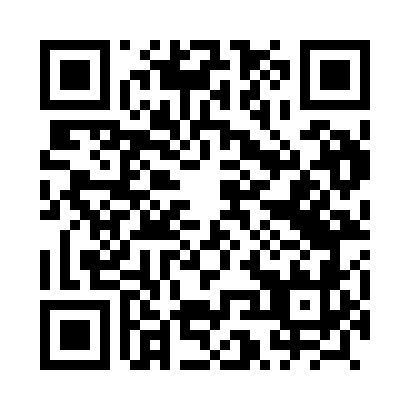 Prayer times for Malina A, PolandMon 1 Apr 2024 - Tue 30 Apr 2024High Latitude Method: Angle Based RulePrayer Calculation Method: Muslim World LeagueAsar Calculation Method: HanafiPrayer times provided by https://www.salahtimes.comDateDayFajrSunriseDhuhrAsrMaghribIsha1Mon4:186:1412:425:097:119:002Tue4:156:1112:425:117:139:023Wed4:126:0912:415:127:149:044Thu4:106:0712:415:137:169:065Fri4:076:0512:415:147:189:096Sat4:046:0312:415:157:199:117Sun4:016:0112:405:167:219:138Mon3:585:5812:405:177:239:159Tue3:565:5612:405:197:249:1710Wed3:535:5412:395:207:269:2011Thu3:505:5212:395:217:279:2212Fri3:475:5012:395:227:299:2413Sat3:445:4812:395:237:319:2614Sun3:415:4612:385:247:329:2915Mon3:385:4412:385:257:349:3116Tue3:355:4112:385:267:359:3317Wed3:325:3912:385:277:379:3618Thu3:295:3712:385:287:399:3819Fri3:265:3512:375:297:409:4120Sat3:235:3312:375:307:429:4321Sun3:205:3112:375:327:439:4622Mon3:175:2912:375:337:459:4823Tue3:145:2712:375:347:479:5124Wed3:115:2512:365:357:489:5425Thu3:085:2312:365:367:509:5626Fri3:055:2112:365:377:519:5927Sat3:025:2012:365:387:5310:0228Sun2:585:1812:365:397:5510:0429Mon2:555:1612:365:407:5610:0730Tue2:525:1412:355:417:5810:10